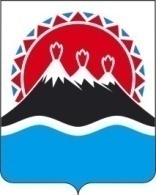 П О С Т А Н О В Л Е Н И ЕПРАВИТЕЛЬСТВА  КАМЧАТСКОГО КРАЯ             г. Петропавловск-КамчатскийВ соответствии со статьей 78.1 Бюджетного кодекса Российской Федерации, постановлением Правительства Российской Федерации от 07.05.2017 № 541 «Об общих требованиях к нормативным правовым актам, муниципальным правовым актам, регулирующим предоставление субсидий некоммерческим организациям, не являющимся государственными (муниципальными) учреждениями» постановляю, Законом Камчатского края от 19.11.2018 № 272 «О краевом бюджете на 2019 год и на плановый период 2020 и 2021 годов» в целях реализации мероприятия подпрограммы 5 «Повышение эффективности государственной поддержки социально ориентированных некоммерческих организаций» государственной программы Камчатского края «Социальная поддержка граждан в Камчатском крае», утвержденной постановлением Правительства Камчатского края от 29.11.2013 № 548-П  ПРАВИТЕЛЬСТВО ПОСТАНОВЛЯЕТ:1. Утвердить Порядок Порядка предоставления субсидий социально ориентированным некоммерческим организациям, осуществляющим в соответствии с учредительными документами деятельность по предоставлению услуг в социальной сфере, на развитие материально-технической базы согласно приложению.2. Настоящее постановление вступает в силу через 10 дней после дня его официального опубликования.Губернатор Камчатского края                                                                   В.И. ИлюхинПорядок предоставления субсидий социально ориентированным некоммерческим организациям, осуществляющим в соответствии с учредительными документами деятельность по предоставлению услуг в социальной сфере, на развитие материально-технической базы Настоящий Порядок регулирует вопросы предоставления субсидий социально ориентированным некоммерческим организациям, осуществляющим в соответствии с учредительными документами деятельность по предоставлению услуг в социальной сфере, на развитие материально-технической базы (далее - Порядок), определяет правила и условия предоставления субсидий социально ориентированным некоммерческим организациям, осуществляющим в соответствии с учредительными документами деятельность по предоставлению услуг в социальной сфере, на развитие материально-технической базы (далее соответственно - субсидии, СОНКО).Субсидия предоставляется Агентством по внутренней политике Камчатского края (далее – Агентство) в соответствии со сводной бюджетной росписью краевого бюджета в пределах лимитов бюджетных обязательств, доведенных Агентству на очередной финансовых год в рамках подпрограммы 5 «Повышение эффективности государственной поддержки социально ориентированных некоммерческих организаций» государственной программы Камчатского края «Социальная поддержка граждан в Камчатском крае», утвержденной постановлением Правительства Камчатского края от 29.11.2013 № 548-П.Утверждение объемов субсидий и их предоставление осуществляется Агентством по итогам проводимого им конкурсного отбора СОНКО для предоставления субсидий на развитие материально-технической базы организации в текущем финансовом году субсидий из краевого бюджета (далее - конкурс).Участниками конкурса могут быть СОНКО, зарегистрированные в установленном федеральным законодательством порядке и включенные в ведомственные реестры поставщиков услуг в социальной сфере.5. Участниками конкурса не могут быть:1) физические лица;2) коммерческие организации;3) государственные корпорации;4) государственные компании;5) политические партии;6) государственные учреждения;7) муниципальные учреждения;8) общественные объединения, не являющиеся юридическими лицами.6. Конкурс проводится конкурсной комиссией, образованной приказом Агентства.Состав конкурсной комиссии формируется из представителей исполнительных органов государственной власти Камчатского края, осуществляющих полномочия в социальной сфере, представители некоммерческих неправительственных организаций Камчатского края.Представитель некоммерческой неправительственной организации Камчатского края, участвующий в конкурсе, не может являться членом конкурсной комиссии.7. Заседание конкурсной комиссии является правомочным, если на нем присутствует большинство от общего числа членов конкурсной комиссии.Решения конкурсной комиссии принимаются большинством голосов членов конкурсной комиссии, присутствующих на заседании конкурсной комиссии.Каждый член конкурсной комиссии обладает одним голосом. Член конкурсной комиссии не вправе передавать право голоса другому лицу.8. Конкурсная комиссия:1) рассматривает и оценивает заявки на участие в конкурсе и прилагаемые к ним документы;2) рассчитывает рейтинг заявок на участие в конкурсе;3) направляет протокол заседания конкурсной комиссии в Агентство.8. Агентство размещает объявление о проведении конкурса на официальном сайте исполнительных органов государственной власти Камчатского края в сети «Интернет» (www.kamchatka.gov.ru) в разделе «Исполнительная власть» на странице Агентства.В объявлении о проведении конкурса указываются сроки проведения конкурса, сроки начала приема и окончания приема заявок и документов, прилагаемых к ним, место и порядок приема заявок и документов, прилагаемых к ним, контактный телефон, почтовый адрес для направления заявок и документов, прилагаемых к ним, иные необходимые сведения о конкурсе.Срок приема документов, указанных в части 9 настоящего Порядка, составляет не менее 15 календарных дней со дня объявления конкурса.9. Для участия в конкурсе СОНКО непосредственно представляют или направляют по почте в Агентство следующие документы:1)	заявку на участие в конкурсе на бумажном и электронном носителе по форме согласно приложению к настоящему Порядку; 2) копию устава, заверенную руководящим органом СОНКО;3) смету расходов СОНКО на развитие материально-технической базы организации с обоснованием необходимости указанных расходов;4) справку о состоянии материально-технической базы СОНКО по форме согласно приложению к заявке на участие в конкурсе.10. Агентство в порядке межведомственного информационного взаимодействия запрашивает в отношении Организации, представившей указанные в части 9 настоящего Порядка документы, сведения из Единого государственного реестра юридических лиц.11. Организация вправе представить в Агентство сведения, указанные в части 10 настоящего Порядка, по собственной инициативе.Дополнительно могут быть представлены материалы о деятельности некоммерческой организации (публикации, издания о деятельности некоммерческой организации).12. Если документы, указанные в части 9 настоящего Порядка, содержат персональные данные, СОНКО предоставляют согласие субъекта персональных данных на их обработку.13. В случае представления не полного пакета документов, предусмотренного частью 9 настоящего Порядка, документы, представленные СОНКО, возвращаются конкурсной комиссией с сопроводительным письмом непосредственно или направляются по почте. 14. Одна СОНКО может подать на конкурс только одну заявку.15. При приеме документов, указанных в части 9 настоящего Порядка,               секретарь конкурсной комиссии регистрирует их в журнале учета заявок на участие в конкурсе.16. Документы, поступившие в конкурсную комиссию после окончания срока приема заявок, не регистрируются и к участию в конкурсе не допускаются. 17. Заявка на участие в конкурсе может быть отозвана до истечения срока приема заявок путем направления в Агентство соответствующего заявления СОНКО. Отозванные заявки не учитываются при определении количества заявок, представленных на участие в конкурсе.Внесение изменений в заявку на участие в конкурсе допускается до истечения срока подачи документов, необходимых для участия в конкурсе, путем представления для включения в ее состав дополнительной информации (в том числе документов). После окончания срока приема заявок на участие в конкурсе дополнительная информация может быть представлена в состав заявки только по запросу конкурсной комиссии.18. Агентство не позднее рабочего дня следующего за днем окончания приема документов направляет в конкурсную комиссию документы, поступившие в Агентство в соответствии с частью 9 настоящего Порядка, для рассмотрения и определения победителей конкурса.19. К участию в конкурсе СОНКО не допускается, если:1) СОНКО не соответствует требованиям, установленным частью 4 настоящего Порядка;2) документы, представленные СОНКО, не соответствуют требованиям, установленным частью 9 настоящего Порядка;3) подготовленная СОНКО заявка поступила в конкурсную комиссию после окончания срока приема заявок;4) СОНКО находится в процессе ликвидации, в отношении нее возбуждено производство по делу о несостоятельности (банкротстве), деятельность СОНКО приостановлена в установленном федеральным законодательством порядке;20. Не может являться основанием для отказа в участии в конкурсе наличие в документах, указанных в части 9 настоящего Порядка, описок, опечаток, орфографических и арифметических ошибок.21. Заседание конкурсной комиссии проводится не позднее десяти рабочих дней со дня поступления заявок и прилагаемых к ним документов в конкурсную комиссию.22. Определение победителей среди участников конкурса осуществляется конкурсной комиссией по следующим критериям:1) осуществление деятельности СОНКО:а) менее трех лет – 1 баллов;б) от трех до пяти лет – 5 баллов;в) более 5 лет – 10 баллов; 2) размещение отчетов на общедоступных ресурсах в сети «Интернет» или в средствах массовой информации за три предшествующих календарных года:а) не размещены – 0 баллов;б) размещены – 10 баллов;3) наличие положительных письменных отзывов органов государственной власти Камчатского края или органов местного самоуправления Камчатского края:а) нет отзывов – 0 баллов;б) есть отзывы – 10 баллов;4) средняя численность получателей услуг, предоставляемых СОНКО за три предшествующих календарных года:а) до 10 человек – 1 бал;б) до 50 человек – 5 баллов;в) свыше 50 человек – 10 баллов.23. Сумма баллов по критериям в соответствии с представленной заявкой на участие в конкурсе составляет значение рейтинга.24. Для определения победителей конкурса конкурсная комиссия устанавливает минимальный размер значения рейтинга заявки на участие в конкурсе.25. Победителями конкурса признаются СОНКО, значение рейтинга заявок на участие в конкурсе которых составляет не менее минимального размера значения рейтинга, установленного конкурсной комиссией.26. Размеры субсидий СОНКО определяются конкурсной комиссией в соответствии с рейтингом программ (проектов) СОНКО, учитывая запрашиваемую сумму, а также исходя из среднего рейтинга программ (проектов) и размера бюджетных ассигнований, предусмотренных в соответствии со сводной бюджетной росписью на текущий финансовый год на соответствующие цели.27. Решение конкурсной комиссии, принятое по результатам конкурса, оформляется протоколом в течение 3-х календарных дней со дня окончания заседания конкурсной комиссии.Указанный протокол направляется конкурсной комиссией в Агентство для издания приказа о предоставлении СОНКО - победителям конкурса субсидии из краевого бюджета на развитие материально-технической базы.28. Протоколы конкурсной комиссии размещаются на официальном сайте исполнительных органов государственной власти Камчатского края в сети «Интернет» www.kamchatka.gov.ru, раздел «Исполнительная власть» на странице Агентства, в течение 10 календарных дней со дня окончания заседания конкурсной комиссии. 29. Документы, поступившие на конкурс от СОНКО, не возвращаются и не рецензируются.30. Условиями предоставления субсидий СОНКО являются:1) на первое число месяца, предшествующего месяцу, в котором планируется заключение соглашения о предоставлении субсидии (далее – Соглашение), СОНКО не находится в процессе ликвидации, в отношении нее не возбуждено производство по делу о несостоятельности (банкротстве), деятельность СОНКО не приостановлена в установленном федеральным законодательством порядке;2) наличие обязательства СОНКО по долевому финансированию в виде денежного вклада либо эквивалента в виде добровольческого труда и (или) использования материально-технических ресурсов СОНКО и организаций-партнеров).31. Субсидия предоставляется СОНКО в соответствии с Соглашением, заключаемым Агентством с СОНКО в соответствии с типовой формой, установленной Министерством финансов Камчатского края.32. Агентство заключает с СОНКО Соглашение на основании решения конкурсной комиссии по проведению конкурса о признании СОНКО победителем конкурса и справки, подписанной руководителем СОНКО, о соответствии СОНКО условиям, указанным в части 4 настоящего Порядка, и издает приказ о предоставлении субсидии в течение 5 рабочих дней со дня представления СОНКО указанной справки.33.  Основаниями для отказа в предоставлении субсидии являются:1) несоответствие СОНКО условиям предоставления субсидии, установленным частью 30 настоящего Порядка;2) непредставление справки СОНКО справки о соответствии СОНКО требованиям, указанным в части 30 настоящего Порядка;3) наличие в представленных СОНКО документах недостоверных сведений.34. Субсидия носит целевой характер и не может быть израсходована на цели, не предусмотренные Соглашением.35. При предоставлении субсидии обязательными условиями, включаемыми в Соглашение, являются:1) согласие СОНКО на проведение Агентством и органами государственного финансового контроля проверок соблюдения СОНКО условий, целей и порядка предоставления субсидий;2) запрет приобретения за счет полученных средств иностранной валюты.36. При предоставлении субсидии обязательным условием ее предоставления, включаемым в договоры (соглашения), заключенные в целях исполнения обязательств по Соглашению, является согласие лиц, являющихся поставщиками (подрядчиками, исполнителями) по договорам (соглашениям), заключенным в целях исполнения обязательств по Соглашению, на осуществление Агентством и органами государственного финансового контроля проверок соблюдения ими условий, целей и порядка предоставления субсидий.37. Агентство перечисляет субсидию на расчетный счет СОНКО, открытый в банке или другой кредитной организации, реквизиты которого указаны в заявке на предоставление субсидии, в течение 10 рабочих дней со дня издания приказа о предоставлении субсидии. 38. Субсидия предоставляется в размере, определенном решением конкурсной комиссии по проведению конкурса.39. СОНКО представляет в Агентство отчет об использовании субсидии в срок и по форме, согласно приложению к Соглашению.40. Агентство и органы государственного финансового контроля осуществляют обязательную проверку соблюдения СОНКО условий, целей и порядка предоставления субсидий.41. В случае нарушения СОНКО условий, установленных настоящим Порядком и Соглашением, средства субсидии подлежат возврату в краевой бюджет на лицевой счет Агентства в полном объеме. Эффективность использования субсидии в отчетном финансовом году оценивается Агентством на основании представленного СОНКО отчета об использовании субсидий.42. В случае, если средства субсидии не использованы СОНКО на реализацию мероприятия по развитию материально-технической базы в установленный Соглашением срок, остаток средств субсидии подлежит возврату в краевой бюджет на лицевой счет Агентства.43. Средства субсидии в случаях, предусмотренных частями 41 и 42 настоящего Порядка, подлежат возврату в краевой бюджет на лицевой счет Агентства в течение 30 календарных дней со дня получения уведомления Агентства.Письменное уведомление о возврате субсидии направляется СОНКО Агентством в течение 15 календарных дней со дня выявления обстоятельств, указанных в частях 41 и 42 настоящего Порядка.Заявка на участие в конкурсе на право получения социально ориентированными некоммерческими организациями осуществляющим в соответствии с учредительными документами деятельность по предоставлению услуг в социальной сфере субсидий на развитие материально-технической базыСведения о социально ориентированной некоммерческой организации (далее – СОНКО):Полное наименование СОНКО: _________________________ФИО руководителя: _____________________________________________ФИО бухгалтера: _______________________________________________Дата регистрации:_______________________________________________ОГРН: _______________________________________________________ИНН/КПП: ___________________________________________________Контактное лицо (ФИО, должность): ______________________________Контактные телефоны: __________________________________________Факс: _______________ e-mail: ___________________________________Юридический адрес (адрес местонахождения): ______________________Фактический адрес: _____________________________________________Направление деятельности в соответствии с уставом СОНКО _____________Запрашиваемый размер субсидии с указанием размера долевого финансирования за счет собственных и привлеченных средств СОНКО. Ссылки на размещение отчетов на общедоступных ресурсах в сети «Интернет» или в средствах массовой информации за три предшествующих календарных года.Средняя численность получателей услуг, предоставляемых СОНКО за три предшествующих календарных года.Смета расходов на развитие материально-технической базы:Руководитель социально ориентированной некоммерческой организации             ____________________(полное наименование должности)            (дата, подпись)               (Ф.И.О.)Место печатиПриложение к Заявке на участие в конкурсе на право получения социально ориентированными некоммерческими организациями осуществляющим в соответствии с учредительными документами деятельность по предоставлению услуг в социальной сфере субсидий на развитие материально-технической базыФорма справки о состоянии материально-технической базы социально ориентированной некоммерческой организации * В данной справке перечисляются материально-технические ресурсы, которые СОНКО считает ключевыми и планирует использовать при осуществлении деятельности по предоставлению услуг в социальной сфереРуководительсоциально ориентированной некоммерческой организации ____________________(полное наименование должности)   (дата, подпись)    (Ф.И.О.)Главный бухгалтер (бухгалтер) социально ориентированной некоммерческой организации ___________________(полное наименование должности)   (дата, подпись)    (Ф.И.О.)Место печати№Об утверждении Порядка предоставления субсидий социально ориентированным некоммерческим организациям, осуществляющим в соответствии с учредительными документами деятельность по предоставлению услуг в социальной сфере, на развитие материально-технической базыПриложение 1 к постановлениюПравительства Камчатского края от                №          -ППриложение к Порядку предоставления субсидий социально ориентированным некоммерческим организациям, осуществляющим в соответствии с учредительными документами деятельность по предоставлению услуг в социальной сфере, на развитие материально-технической базыДатаИсх. №В  Агентство по внутренней политике Камчатского края № п/п№ п/пНаименованиеМестонахожденияПраво собственности или иное право Предназначение СостояниеПримечание